Повторяем пройденный материал по геометрии:Видео-урок: Геометрия. 7 класс в одной задаче: https://youtu.be/yHBngHCCcC8 Задачи с решением: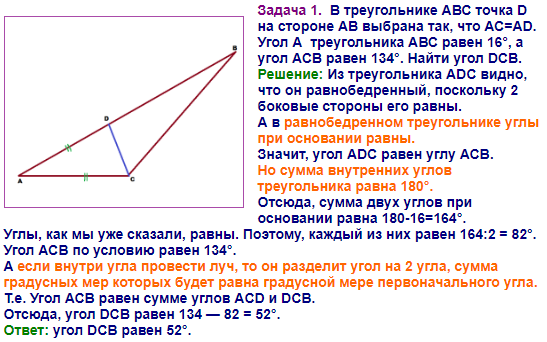 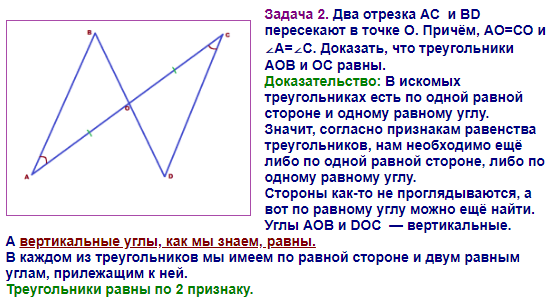 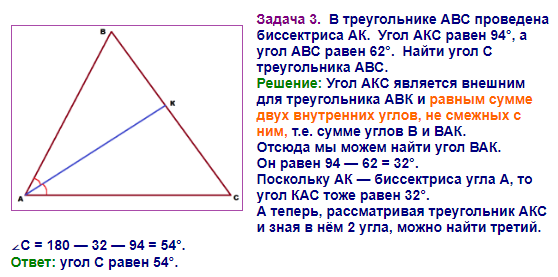 